（参考３）東日本大震災からの景気の回復程度１．本調査について平成２３年３月１１日に発生した東日本大震災によって落ち込んだ景気の回復程度について、青森県景気ウォッチャーの方々に答えていただき、その結果をまとめたものです。調査期間平成２３年７月１日～７月２１日	回答率	９６％ 質問項目現在の景気は、震災前と比べて、どの程度回復していると思いますか。回答方法５段階（震災前を上回っている／震災前をやや上回っている／震災前と同程度／ 震災前をやや下回っている／震災前を下回っている）から選択し、その判断理由を自由形式で記述。２．結果概要（１）東日本大震災からの景気の回復程度３．統計表表１	東日本大震災からの景気の回復程度（％）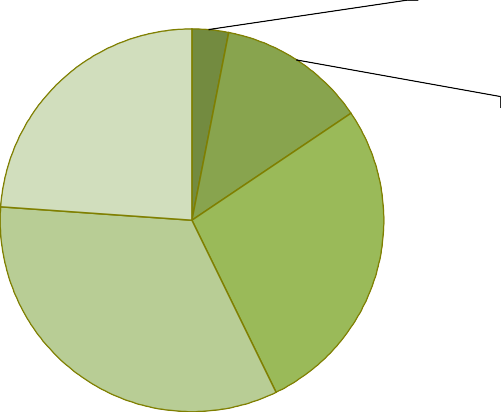 表２	東日本大震災からの景気の回復程度（地区別）（％）表３	東日本大震災からの景気の回復程度（分野別）（％）４．東日本大震災からの景気の回復程度の判断理由n= 96震 災 前 を 上回っている震災前をやや上回っている震災前と同程度震災前をやや下回っている震 災 前 を 下回っている平成23年 7月3.112.527.133.324.0n= 96震 災 前 を 上回っている震災前をやや上回っている震災前と同程度震災前をやや下回っている震 災 前 を 下回っている県全体3.112.527.133.324.0東	青3.36.730.036.723.3津	軽0.014.328.632.125.0県	南6.920.727.627.617.2下	北0.00.011.144.444.4n= 96n= 96震 災 前 を 上回っている震災前をやや上回っている震災前と同程度震災前をやや下回っている震 災 前 を 下回っている合	計合	計3.112.527.133.324.0家計関連家計関連4.29.929.635.221.1小売11.111.122.237.018.5飲食0.018.227.336.418.2サービス0.07.425.937.029.6住宅0.00.083.316.70.0企業関連企業関連0.022.227.822.227.8雇用関連雇用関連0.014.30.042.942.9現状分野地区業種理由震 災 前 を 上回っている家計東青百貨店他の百貨店の経営破綻による影響が大きい。震 災 前 を 上回っている家計県南コンビニ震災復興のため。震 災 前 を 上回っている家計県南家電量販店震災需要とは別に、ＴＶのアナログ停波の影響で店は1.5～2倍の売上げ。震災前をやや上回っている家計東青商店街3月末は商店街として、歳末に次ぐ、2番目の消費の山になる予定でした。その分をカバーするほど消費が盛り上がってはいません。震災前をやや上回っている家計津軽家電量販店くしくも震災における特需、国策における特需、省エネ意識からの需要は高まっている。この様な点から比較定義すれば、需要にともなう総売上は増加しているが、将来をうらなう景気高揚の材料は薄い。南欧バブル、国債下落と金利の高騰などの懸念材料が、むしろ多く、景気を短期的にうらなうのも難しいくらいである。震災前をやや上回っている家計津軽一般飲食店来店客が増えて来た。８階にある店なので、震災後、余震が来るとこわいので、８階まで来れなかった、とのお客様の声が多かった。震災前をやや上回っている家計県南スーパー来店客数で３～５％回復しています。震災前をやや上回っている家計県南一般飲食店県外のお客様がお見えになりつつある。震災前をやや上回っている家計県南パチンコ自店だけをみて、震災前より来客数が増え、売上も伸びている。娯楽に使う余裕はないと思うものの、経営戦略がうまくいっているのか、検討しているところである。震災前をやや上回っている企業津軽飲料品製造震災時は一時的に落ちたが、徐々に回復して来たと思われる。震災前をやや上回っている企業県南食料品製造震災による代替需要による。震災前をやや上回っている企業県南電気機械製造復興需要があり、製造業として壊れた物の代わりとしての注文が入っている。震災前をやや上回っている企業県南広告・デザイン当時があまりにひどすぎました。震災前をやや上回っている雇用東青人材派遣復興関連の業界を中心に活性がみられることから、震災前よりも回復傾向にあると考えられる。震災前と同程度家計東青スーパー震災前とくらべて大きな伸びはない。震災前と同程度家計東青家電量販店一時、生活必需品中心に価格に関係なく買い占めするお客様が増加したが、それも一巡した。震災前と同程度家計東青スナックもともと不景気で大変な毎日でしたのに、あげく地震、津波、原発とそれこそ踏んだり蹴ったりですね。回復までまだまだ時間がかかる事と思いますが、いつまでもめげてはいられませ ん。悩みながら、頑張るしか有りません。現状分野地区業種理由震災前と同程度家計東青競輪場特に変わった動きが見られず同程度。震災前と同程度家計東青設計事務所地域内は震災による影響がなく、直接的変化は見られない。建築資材入荷も通常に戻りつつある。震災前と同程度家計東青住宅建設販売これまで建材の仕入に難航して落込みが大きかっただけに、上回っているように感じるが、実際は、元に戻っただけである。数字上。震災前と同程度家計津軽乗用車販売生産の回復はしているものの震災前と同程度の需要となっている。震災前と同程度家計津軽レストラン底のままで行くのかと思っていたが、思ったより回復が早かった。震災前と同程度家計津軽観光型ホテル・旅館売上から判断震災前と同程度家計津軽ガソリンスタンド昨年の新幹線開通の効果も短期的で、震災後は、観光客など消費に力が見られない。震災前と同程度家計津軽設計事務所政治の混乱で何も前に進んでいないし、むしろ後退している感がある。震災前と同程度家計県南百貨店主力産業の早期復興と雇用情勢の安定が課題。贅沢をひかえる傾向が続き、消費回復はもっと先になるのではないか。震災前と同程度家計県南衣料専門店震災前から景気が良くなかった。震災前と同程度家計県南レストラン飲食店は、最近になって、震災前程度にお客様が戻って来ています。震災前と同程度家計県南観光型ホテル・旅館７月には前年実績に着地予測。震災前と同程度家計県南観光名所等今の時期が、一年で一番賑わう時期ですが、駐車場がいっぱいになる日もあったりします。震災前と同程度家計県南設計事務所自粛がやっと済み、安心しました。震災前と同程度家計下北一般小売店売上、客数も6月ぐらいから平年（前年）並になってきました。4月、5月は数字的に見て厳しかったです。震災前と同程度企業東青建設青森で震災バブルは無い。メディアでも青森県は被災地から外れている。東北の高速道路無料化は経済的には好機かもしれない。震災前と同程度企業津軽食料品製造政治だけでもいい方向へ向いてくれればいいのだが、閉そく感がただよっている。震災前と同程度企業津軽経営コンサルタント売上など、サービス・小売業において開業前の水準に戻ってきている。震災前と同程度企業県南飲料品製造震災復興のための企画や商品に対しては反応があるが、通常の商品についての動きはにぶい。震災前をやや下回っている家計東青コンビニ天候のおかげで売り上げはアップしていますが、政治の求心力の低下、復興のスピードを考えれば、回復しているとは思えない。現状分野地区業種理由震災前をやや下回っている家計東青乗用車販売この先の景気がどうなって行くのか不透明なので？震災前をやや下回っている家計東青衣料専門店先のその他の回答とかぶりますが、就業人口の減少が一番の理由です。一次産業二次産業が不得意の当地はサービス業、医療福祉産業の創造が必要と考えています。震災前をやや下回っている家計東青卸売業復興状況・原発問題等不透明な為、消費者の方も慎重になっている。震災前をやや下回っている家計東青観光型ホテル・旅館震災前は、客数も上向きでした。その頃の客数にはまだまだです。でも、少しずつですが増えてきてますので、期待します。震災前をやや下回っている家計東青都市型ホテルお客様の利用状況をみると延期や規模の縮小が見られる（震災の影響ではないかも？）震災前をやや下回っている家計東青タクシー自社の震災前の売上げと比較して見て、売上げはやや下回っているので。（自社の売上げでが景気の影響を一番受けると思います。）震災前をやや下回っている家計東青美容院震災による節電意識が、逆に消費が贅沢だと思っている人も少なからずいるように思えます。震災前をやや下回っている家計津軽コンビニ全体の売上げは伸びているが、それは煙草の売上げが伸びていることによる。他は前年同等か、少し減。震災前をやや下回っている家計津軽一般小売店3月11日より前の頃は、1月2月合計で106%程でした。そこまで  はいっていないので④（震災前をやや下回っている）を選びました。震災前をやや下回っている家計津軽卸売業物流が震災前より悪く感じるため。震災前をやや下回っている家計津軽旅行代理店まだ人の動きがもどっていない。震災前をやや下回っている家計県南一般小売店全ての経済活動がまだもとに戻っていない。特に東北新幹線が東京⇔八戸で一時間近く遅いのは、観光にまで影響してくると思う。震災前をやや下回っている家計県南スナック下り坂です。良くなる見通しがない。震災前をやや下回っている家計県南タクシー工場等が、まだ100%の稼働ではない！震災前をやや下回っている家計県南ガソリンスタンド自粛が続き、節電から、すべて節約ムードにある。震災前をやや下回っている家計下北コンビニたばこが元通りの状態ではない。震災前をやや下回っている家計下北レストラン自衛隊・電力関係者が少なく、まだまだ回復までは時間がかかると思われます。震災前をやや下回っている企業東青広告・デザイン一部、広告出稿の減額、イベントサイズの縮小、時期延期がまだある。震災前をやや下回っている企業津軽電気機械製造車関係の部品の受注が減少しているため。震災前をやや下回っている企業県南紙・パルプ製造震災による消費マインドの低下に加えて、電力不足も景気回復に水を差している。現状分野地区業種理由震災前をやや下回っている企業下北食料品製造現状の売上等の数字から。震災前をやや下回っている雇用県南新聞社求人広告回復しつつあるものの、自粛等が影響している。震 災 前 を 下回っている家計東青一般小売店資材の入荷の遅れがまだ続いている。震 災 前 を 下回っている家計東青レストランまだまだ余震が、いろいろな場所で発生しているので、観光客も安心できないのでは？これから暑くなるので、県外からのお客様も多くなると思う？？？震 災 前 を 下回っている家計東青観光名所等前年度よりかなり劣るので。震 災 前 を 下回っている家計津軽商店街地元百貨店の破綻が大きい。震 災 前 を 下回っている家計津軽都市型ホテル特に東北の旅行業界は当面回復は見込めない。震 災 前 を 下回っている家計津軽観光名所等先行見通しが難しい。震 災 前 を 下回っている家計県南卸売業復旧・復興のスピードが遅い。震 災 前 を 下回っている家計県南旅行代理店4～6月の売上は前年同月比60%程度である。下期に入れば人の 動きも見られてくるのではないかと期待している。震 災 前 を 下回っている家計県南美容院余震の続く現状で、不安材料が多く、心配しながら様子を見ている状況で、重苦しい雰囲気を感じます。震 災 前 を 下回っている家計下北一般飲食店昔のことわざに、いつまで続くぬかるみぞ、という言葉がありますが、その通りだと思います。昭和16年から20年迄の4年間もの長い間の苦しみを、またつくづくと思い返しております。震 災 前 を 下回っている家計下北タクシー当社の売り上げが前年比4月と5月は2割減、6月は1割減と、い  くらか回復基調というものの、震災前を下回っています。震 災 前 を 下回っている家計下北ガソリンスタンド原発関係の仕事が止まっているので、色々な業種に悪影響を及ぼしていると思います。震 災 前 を 下回っている企業東青食料品製造接する業種のほとんどが、販売数量が増加に転じたのは一時期のみで、現在は減少していると聞く。震 災 前 を 下回っている企業東青経営コンサルタント需要は日常生活必需品に止まる。観光地の不振は厳しい状況が続いている。震 災 前 を 下回っている企業津軽建設復旧、復興が未だに進んでいない。（目に見えていない）震 災 前 を 下回っている企業津軽広告・デザイン震災直後の状況よりは多少良くなっているが今後の経済不安を考慮し、発注を控える傾向からはまだ脱していない。震 災 前 を 下回っている雇用東青新聞社求人広告震災とその後の自粛ムードが、業種、業態を問わず、中小企業の体力を消耗させているようだ。震 災 前 を 下回っている雇用津軽新聞社求人広告広告業界は痛手を被っている。